BALMY BEACH CANOE CLUB SPORTS CAMP 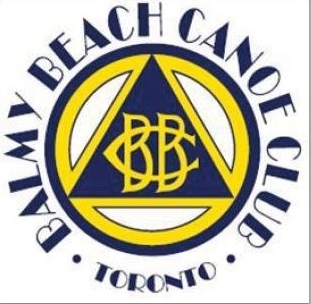        Foot Of Beech Ave, Toronto, ONBRING THIS FORM WITH YOUR CHILD TO CAMP ON THE FIRST DAY OF CAMPFORM 2017 Camper Name:_______________________________________________________Age:_________   DOB (mm/dd/yyyy) ______ /_______ /_______Address:_________________________________________________________City________________________________________________Parent/Guardian_________________________________________________________Home Address:___________________________________________ Home Phone # _______________________ Cell Phone #__________________________Work Phone #______________________________ ______________________________________________________________________________AlternateParent/Guardian_____________________________________________________Home Address: ___________________________________________ Home Phone #________________________ Cell Phone #__________________________Work Phone #______________________________ If the above are not available, or in event of emergency, please contact: Name _________________________________________________Phone # __________________________  Relation_________________________ Name __________________________________________________Phone # ___________________________Relation_________________________MEDICAL HISTORY: (Check and give dates) A full and complete health history is necessary for us to provide the best care for your child. DOES YOUR CHILD CURRENTLY SUFFER FROM ANY OF THE FOLLOWING (OR, HAVE THEY HAD ANY IN THE PAST):Frequent ear infections _____  Chronic conditions _____  Asthma_____  Heart defect/disease_____   Recent Surgery _____  Other _____ Convulsions _____  Frequent headaches _____  Diabetes _____  Head injury _____ Bleeding disorders _____ Seizures _____ Hypertension _____ Back Problems _____ Mononucleosis _____ Skin Problems _____ If your child has any of the above conditions, please explain in detail below: Please describe any restrictions to activity required for your child and explain:_________________________________________________________________________________________________________________________________________________________________________________________________________________________________________________________________________________________________________________Is your child on any medication? Yes/No (Please circle one) If yes, please list: _____________________________Is your child on any regular medication that he/she will be taken off of for the summer? Please explain: ____________________________________________________________________________________________________________________________________________________________ Please list any medication child is taking or has taken in the last 6 month. ___________________________________ Describe any medical condition, surgery or serious illness that your child had/has and dates: ____________________________________________________________________________________________________________________________________________________________ ____________________________________________________________________________________________________________________________________________________________Which of the following has the participant had?  Measles  Chicken Pox  German Measles  Mumps  Hepatitis Date of most recent physical exam (month and year) _________________________________Has your child ever received an Epi-pen injection? ____ NO _____YES IF YES: Last Known Date of Injection: ___________ List any allergies below: Please be sure to describe the reaction and management of the reaction. Medication allergies: ___________________________________________________________________________ Food allergies: ______________________________________________________________________________Other allergies: (include bee stings, asthma, animal dander, etc.) ____________________________________________________________________________________________________________________________________________________________Immunizations: Please give most recent/updated dates Vaccine:DPT ______ TD ______ Tetanus Polio ______ MMR ______ Measles ______ Rubella ______ Mumps ______ HiB ______ HepB _____ Varicella _____ BCG _____ TB Mantoux Test; Date of last test:________________ Result:___________________ Name of physician: 											Phone #:												Address:												 ______________________________________________________________________________ MEDICAL AUTHORIZATION I________________________ (parent/guardian name) am the parent or guardian of ________________________(camper’s name). I authorize any physician, nurse or other health care provider, to communicate with the medical staff and/or director of Balmy Beach Canoe Club Sports Camp, or his/her designee, about my child’s medical condition, treatment, and/or prognosis. We further authorize the camp administration and/or medical staff to discuss any medical conditions with the director, his/her designee, or the child’s counsellor when they, in their sole discretion, believe such communication to be in the best interest of the child. These authorizations are limited to July 4th, 2017 through August 26th, 2017. Signed: _________________________________ Dated: ____________________